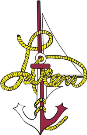 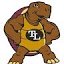 Course Overview: First grade students will grow in their knowledge about themselves and others in social studies learning activities.Unit 1: Families (16 Days)Description: Students will discover through reading and projects that all people are unique and special living in unique and special family groups.StandardsStudents will explain that every person is unique and special. E4.3 Students will describe how every person grows and changes over time. C4.1 Students will recognize that every family is unique and special. C4.1 Students will explain that every family changes over time. C4.3 Students will realize that families have rules. C4.3, E4.6 Students will describe how families work together, cooperate, and share.C4.6 Students will recognize that families live both in the United States and in other lands. E4.9 Students will identify maps as graphic representations of actual places. A4.1 Unit 2: Needs and Wants (16 Days)Description: People have basic needs for food, clothing and shelter as well as wants.StandardsStudents will recognize that all people have basic needs for food, clothing, shelter, and affection. E4.2Students will distinguish between needs and wants. D4.5 Students will realize that people earn money to pay for their needs and wants. D4.7 Unit 3: Places We Live (16 Days)Description: People live in neighborhoods that are located in states and countries.StandardsStudents will realize that people live and work in neighborhoods. E4.5 Students will identify people who live near one another as neighbors. E4.5 Students will recognize that every neighborhood is different.E4.7 Students will explain that every neighborhood changes over time.E4.8 Students will identify that school as a place where people go to learn. E4.5 Students will name our county as the United States of America. Students will describe the major types of landforms as bodies of water found in the United States. A4.2 Students will define resources as materials from the earth that people use to meet their needs. A4.4 Students will identify the planet we live as the earth. A4.5 Students will recognize that all people on the earth live in a neighborhood and in a country. E4.5 Students will recognize and read a simple map key. A4.1 Students will demonstrate how a map can show the location of places in a neighborhood. A4.3 Student will identify the four cardinal directions as north, south, east, or west. A4.2 Unit 4: Our Country’s History (16 days)Description: Our country has a history that holidays and symbols help us to remember.StandardsStudents will define history as the story of our past. B4.4 Students will identify Native Indians as the first Americans.B4.10 Students will describe the story of the first Thanksgiving. B4.5 Students will recognize that our national holidays are a way of remembering our past. B4.4 Unit 5: Special Americans (16 Days)Description: Special Americans have helped to make our country great. StandardsStudents will recognize that male and female heroes have had an important role in helping to shape our history. B4.7 Students will name some of the major heroes in American history. B4.7 Students will describe the story of the American flag. B4.6 